Г Л А В А   А Д М И Н И С Т Р А Ц И ИМ У Н И Ц И П А Л Ь Н О Г О     РА Й О Н А«ЛЕВАШИНСКИЙ РАЙОН» РЕСПУБЛИКИ ДАГЕСТАНП  О  С  Т  А  Н  О  В  Л  Е  Н  И  Е  № 80от 28 апреля  2017 годас. ЛевашиОб итогах деятельности лечебно-профилактических учреждений                    Левашинского района за 2016 годЗаслушав и обсудив информацию главного врача ГБУ РД «Левашинская ЦРБ» Зайпудиновой Р.А. о работе, проводимой лечебно-профилактическими учреждениями на территории МР «Левашинский район»,    п о с т а н о в л я ю:          1. Информацию о работе, проводимой лечебно-профилактическими учреждениями на территории МР «Левашинский район», принять к сведению.	2. Рекомендовать главному врачу ГБУ РД «Левашинская ЦРБ» Зайпудиновой Р.А. совместно с руководителями ЛПУ района обратить особое внимание на низкую эффективность проводимых мероприятий по формированию и сохранению здоровья женщин и детей, анализировать каждый случай перинатальной и младенческой смертности, используя в полном объеме ресурсы ЦРБ;2.1. Усилить контроль за выездными формами работы участковых врачей и узких специалистов с целью повышения доступности медицинской помощи населению Левашинского района;       	2.2. Усилить контроль за порядком и качеством проведения диспансеризации, в том числе по активному выявлению туберкулеза и онкозаболеваний;      	 2.3. Обеспечить проведения профилактической работы среди населения по факторам риска сердечно-сосудистых и других заболеваний;        	2.4. Продолжить работу по укреплению кадров, повысить процент               категорирования врачей и медсестер.    	3. Рекомендовать главному врачу ЦРБ Зайпудиновой Р.А. совместно  с руководителем ТО ТУ Роспотребнадзора РД по Левашинскому району принять меры по улучшению микробиологической диагностики инфекционных и паразитарных заболеваний, обеспечить проведение диагностики острых кишечных инфекций вирусной этиологии;4. Контроль за исполнением настоящего постановления возложить на заместителя главы Администрации МР «Левашинский район» Дибирова А.З. Врио главы  Администрации     муниципального  района                                                                       С. АлиевПостановление подготовил  ____________________   А.Дибиров  Согласованно с юридическим отделом      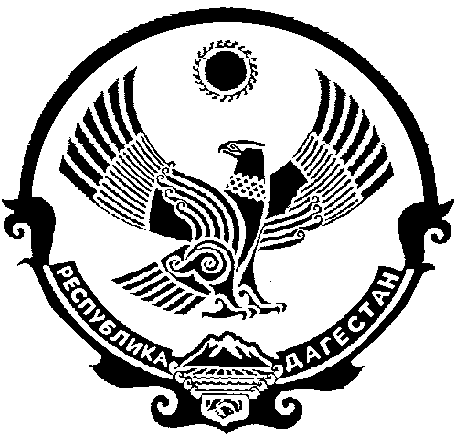 